Jardin d’enfants Pom ‘potes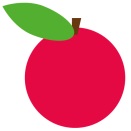 Atelier découvertes et imaginationsFormulaire d’inscriptionNom : …………………………………	Prénom :	 ………………………………….Date de naissance : ……………	Langue maternelle : ………………..Domicile : ……………………………………………………………………………….NPA/Localité : …………………………………………………………………………No. de téléphone fixe et portable : Maman : …………………………………………………………………………………Papa : …………………………………………………………………………………….Adresse mail : …………………………………………………………………………Prénom du père : …………………..	………….	Tél. prof.	 ……………………Profession : ……………………………………………………………………………..Prénom de la mère : ………………………….	Tél. prof. …………………….Profession : ……………………………………………………………………………..   Etat civil : ……………………………	Ass. accident : ………………………….Frère (s) et sœur(s) Prénom : ………………………………	Date de naissance : ………………….Prénom : ………………………………	Date de naissance : ………………….Prénom : ………………………………	Date de naissance : ………………….En cas d’absence des parents  qui peut –on appeler ? (Nom et no. De tél.)  …………………………………………………………………………………………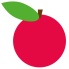   …………………………………………………………………………………………En cas d’absence des parents qui peut venir chercher l’enfant ? (Nom et lien avec l’enfant) …………………………………………………………………………………………. ………………………………………………………………………………………….Pédiatre/ Médecin :En cas de nécessité et si les personnes ci-dessus ne sont pas atteignables, les parents autorisent l’éducatrice à prendre les mesures qui s’imposent (Dr., hôpital…)   	Oui	        	Non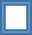 Souffre-t-il d’allergies ou a-t-il un problème de santé particulier? ………................................................................................……………………………………………………………………………………………….Autre(s) problématique(S) à signaler : …………………………………………………………………………………………………………………………………….……………………………………………………………………………………………….J’inscris mon enfant pour :Lundi matin					Lundi après-midi			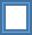 Mardi matin			Mercredi matin		Jeudi matin				Autres possibilités envisageables :Lundi matin					Lundi après-midi			Mardi matin					Mercredi matin				Jeudi matin 			Etes-vous intéressé à ajouter une demi-journée dans le courant de l’année scolaire ? ……………………………………………………………….……………………………………………………………………………………………….Remarques : …………………………………………………………………………………………………………………………………………………………………………….……………………………………………………………………………………………….Pour le paiement des écolages, nous avons besoin :1 bulletin de versement (internet, ordre permanent)10 bulletins de versement (paiement par poste)Nous vous rappelons que les paiements par poste engendrent des frais importants et nous vous encourageons ceux qui le peuvent à les éviter. D’avance nous vous en remercions.Nous déclarons avoir reçu un exemplaire du règlement, en avoir pris connaissance et l’accepter en signant ce formulaire d’inscriptionNous attestons la véracité des informations ci—dessus et nous nous engageons à communiquer tout changement relatif à cette fiche d’inscriptionLieu et date : ………………………….	Signature : ……………………….Jardin d’enfants Pom ‘potesAtelier découvertes et imaginationsCarole Boesiger079/285.62.45	Procuration	Nom et prénom de l’enfant : …………………………………………………….Dans le cadre des activités du jardin d’enfants, vos enfants vont être occasionnellement pris en photos , nous publions parfois des images de  la vie à Pom’potes sur le site du jardin d’enfants www.pom’potes.jimdo.com Vos enfants peuvent y figurer.Je suis d’accord :	 OUI   	  NONEn cas  de besoin, il nous arrive de donner certains médicaments comme :       OUI    NON     
Arnica : …………………………………………………..	  			      
APIS Melifica	……………………………………………	  	                     Eucéta …………………………………………………….	  	 		      Huile d’abricot ……………………………………….	  			      En cas d’urgence et dans l’impossibilité de vous joindre, j’ai l’autorisation de faire appel  à un médecin ou à une ambulanceJe suis d’accord    OUI  		 NONDate …………………………………	Signature : ………………………………